PSSSB Agriculture Sub Inspector Answer Key 2023 Out On the 10th of September, the Punjab Subordinate Services Selection Board (PSSSB) issued a notification regarding the release of PSSSB Agriculture Sub Inspector exam answer keys. This notification was made available on the official website. Notably, the PSSSB Agriculture Sub Inspector examination took place on the 9th of September, with the aim of filling 150 vacancies as part of the recruitment process.Candidates who appeared for the PSSSB Agriculture Sub Inspector Recruitment written examination on the 9th of September, 2023, are hereby informed that the department has made the answer keys and OMR sheets accessible. You can review these released answer keys and OMR sheets by simply clicking on the provided link.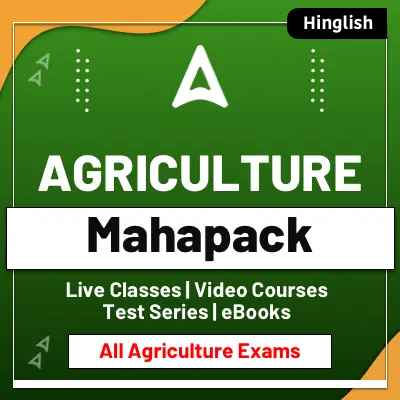 PSSSB Agriculture Sub Inspector Answer KeyPSSSB Agriculture Sub Inspector Answer KeySet WiseSet – A Set WiseSet – B Set WiseSet – C Set WiseSet – D 